 Об утверждении схемы размещения «быстрых» электро-зарядных станций, для размещения которых не требуется разрешение на строительство на территории муниципального образования город Новороссийск и признании утратившим силу постановление администрации муниципального образования город Новороссийск от 19 апреля 2022 года № 2011На основании подпункта 6 пункта 1 статьи 39.33 Земельного кодекса Российской Федерации, постановления Правительства Российской Федерации от 03.12.2014 № 1300 « Об утверждении перечня видов объектов, размещение которых может осуществляться на землях или земельных участках, находящихся в государственной или муниципальной собственности, без предоставления земельных участков и установления сервитутов»,   Федерального закона от 6 октября 2003 года № 131-ФЗ «Об общих принципах организации местного самоуправления в Российской Федерации», в целях реализации постановления главы администрации (губернатора) Краснодарского края от 06.07.2015 № 627 «Об установлении Порядка и условий размещения объектов на землях или земельных участках, находящихся в государственной или муниципальной собственности, без предоставления земельных участков и установления сервитута, публичного сервитута на территории Краснодарского края», постановления администрации муниципального образования город Новороссийск                               от 29.04.2021 № 2540 «Об утверждении административного регламента предоставления муниципальной услуги: «Заключение договора на размещение объектов на землях или земельных участках, находящихся в государственной или муниципальной собственности, без предоставления земельных участков и установления сервитутов, публичных сервитутов»»,            п о с т а н о в л я ю:Утвердить схему размещения «быстрых» электро-зарядных станций, для размещения которых не требуется разрешение на строительство, на территории муниципального образования город Новороссийск, согласно приложению.Признать утратившим силу Постановление администрации муниципального образования город Новороссийск от 19 апреля 2022 года                        № 2011 «Об утверждении схемы размещения «быстрых» электро-зарядных станций, для размещения которых не требуется разрешение на строительство, на территории муниципального образования город Новороссийск»Отделу информационной политики и средств массовой информации опубликовать настоящее постановление в печатном бюллетене «Вестник муниципального образования город Новороссийск» и разместить на официальном сайте администрации муниципального образования город Новороссийск.Контроль за выполнением настоящего постановления возложить на заместителя главы муниципального образования Яменскова А.И.Настоящее постановление вступает в силу со дня его официального опубликования.Главамуниципального образования                                                          А.В. Кравченко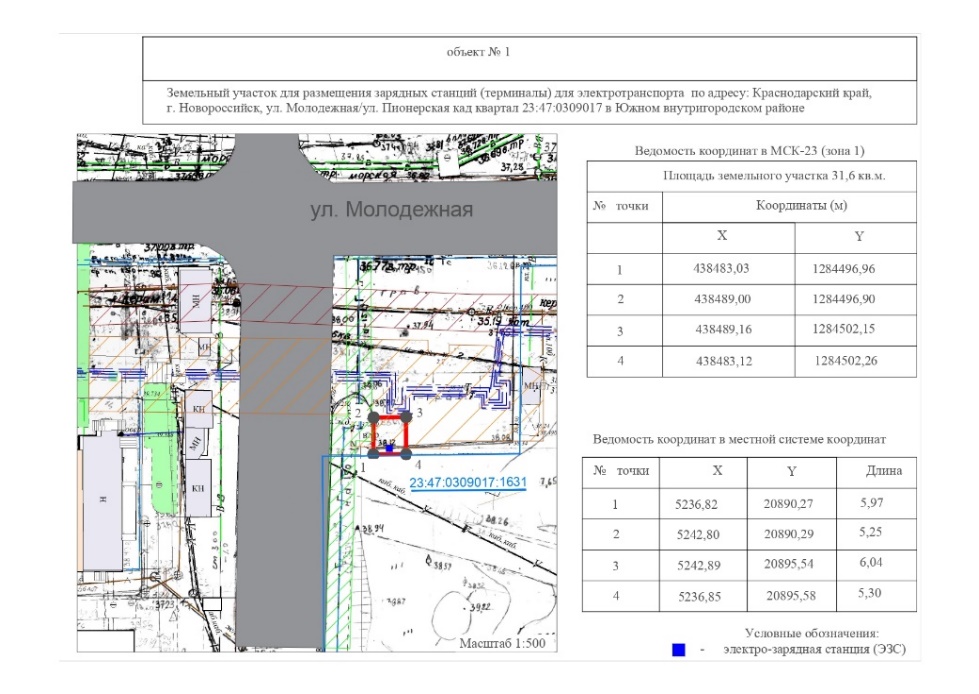 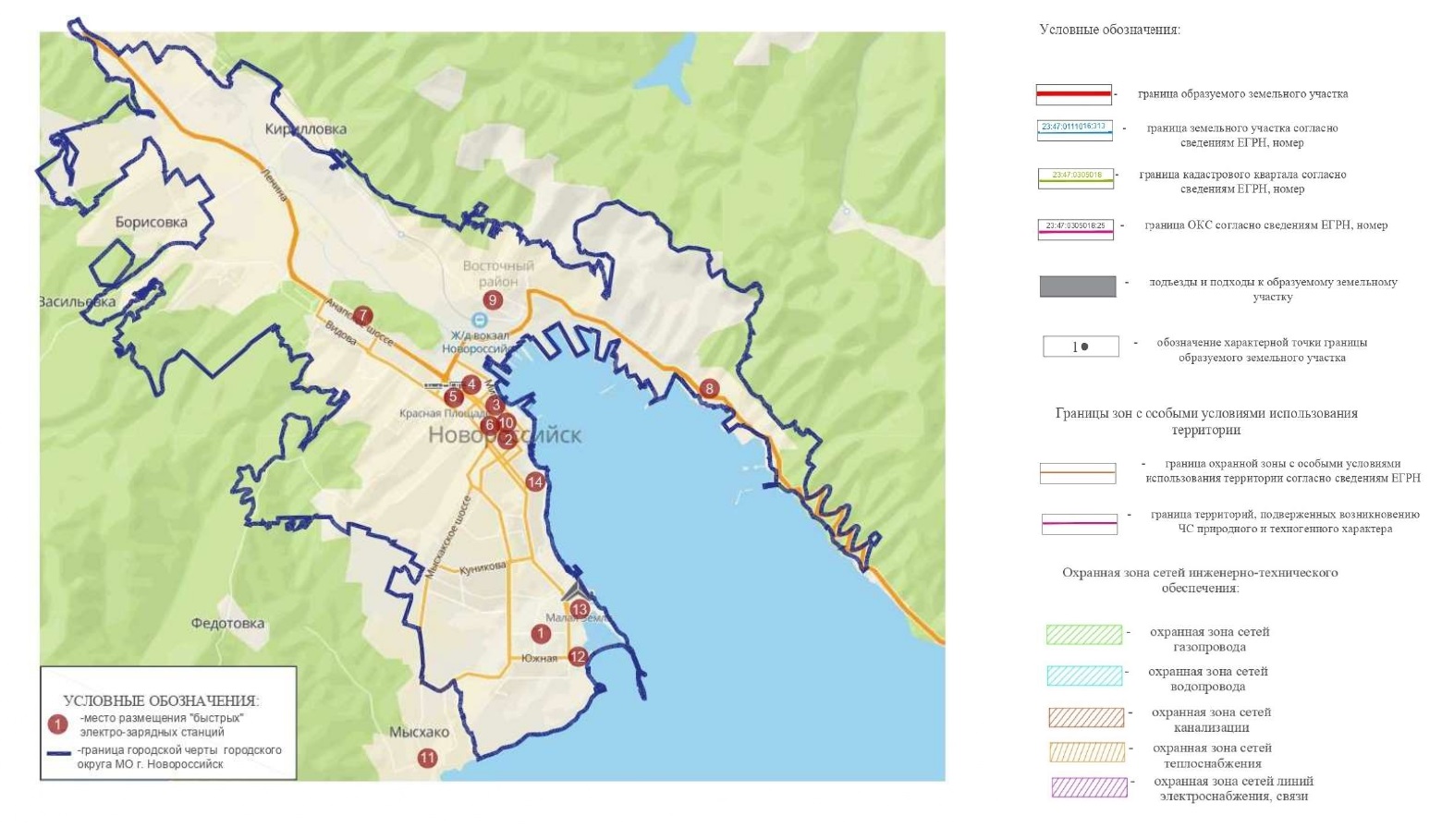 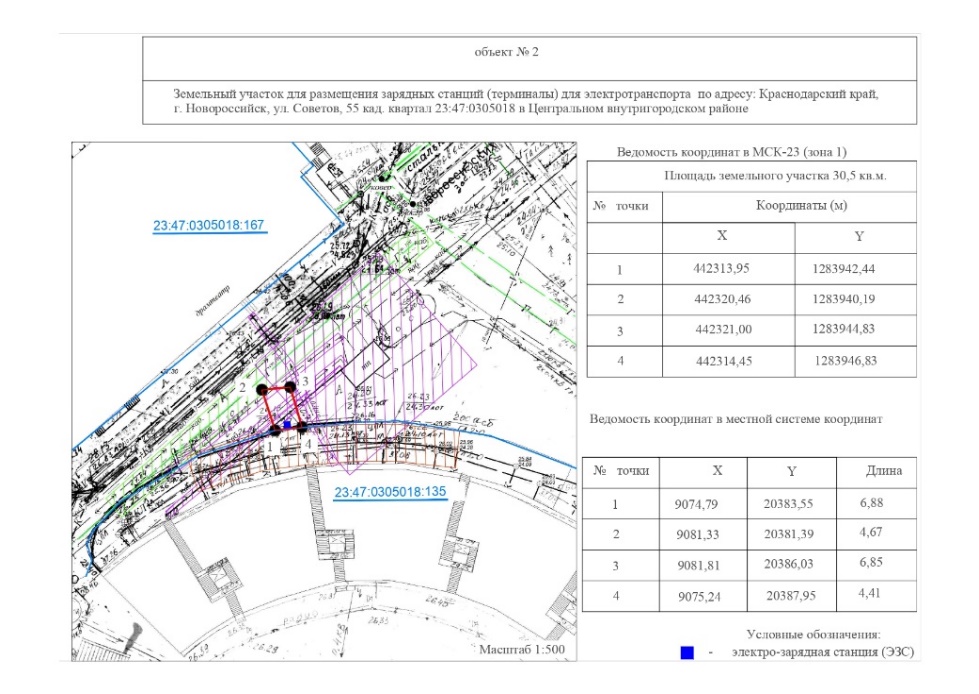 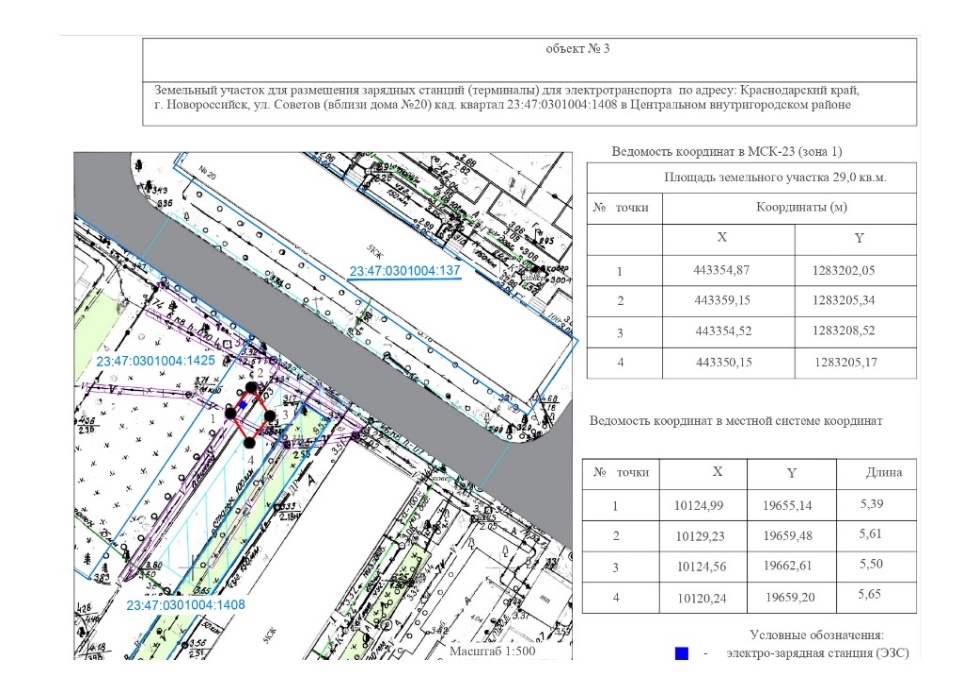 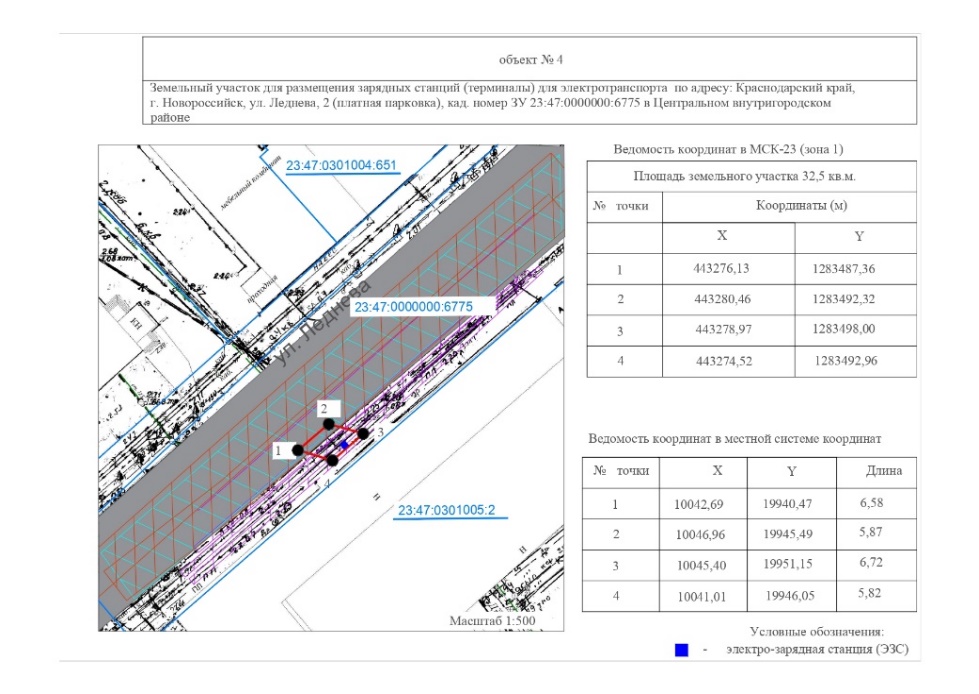 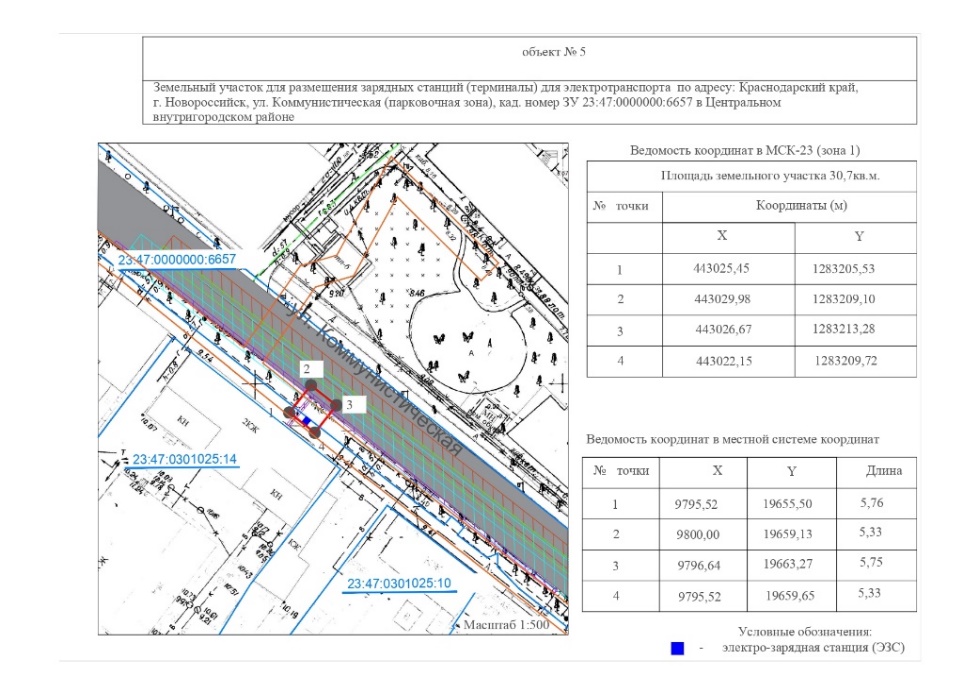 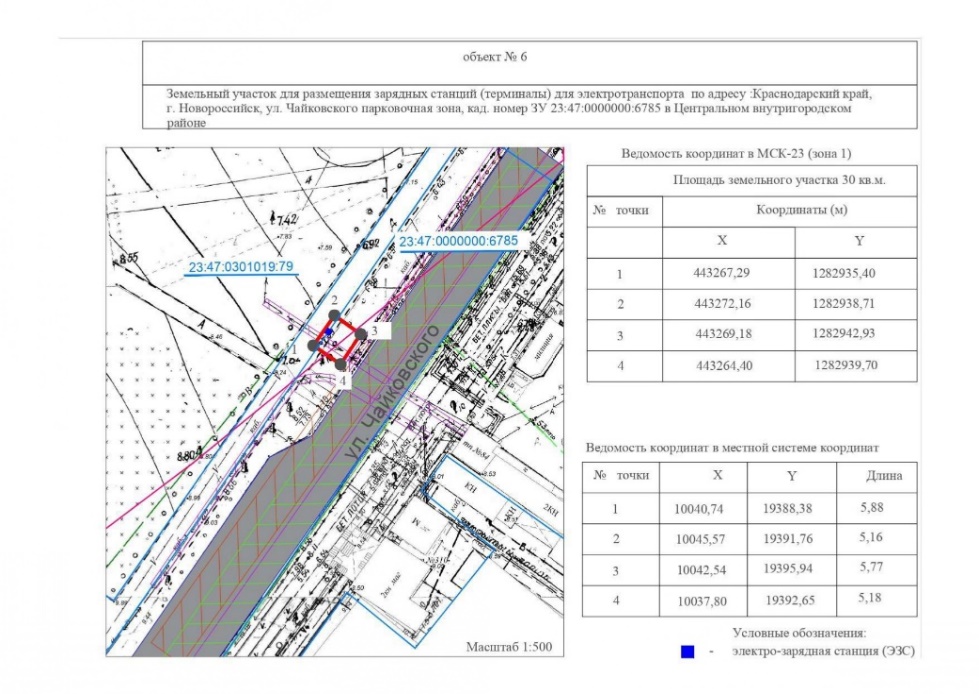 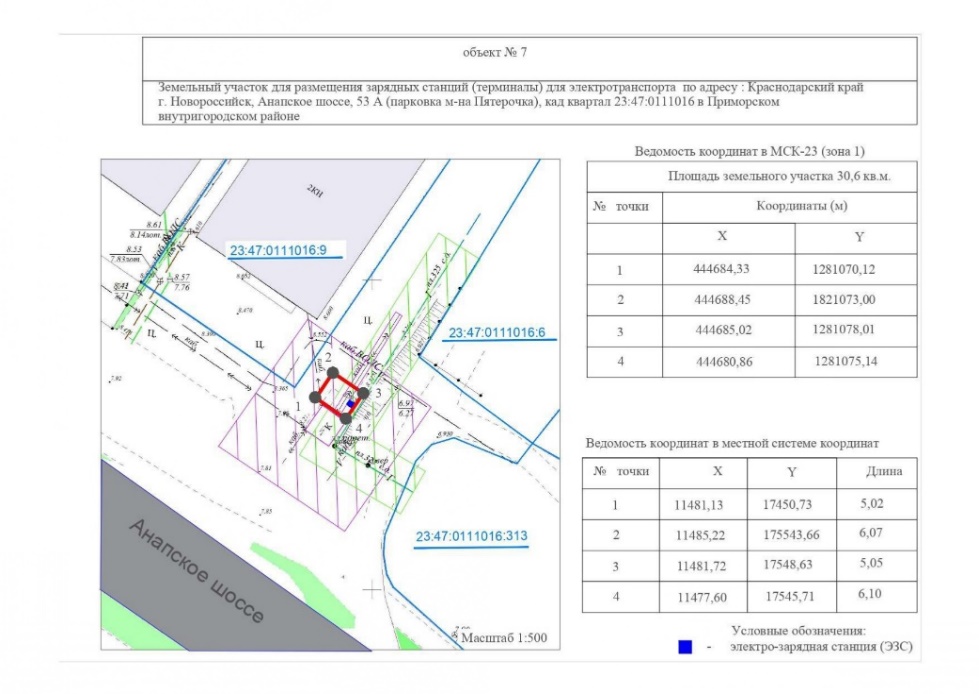 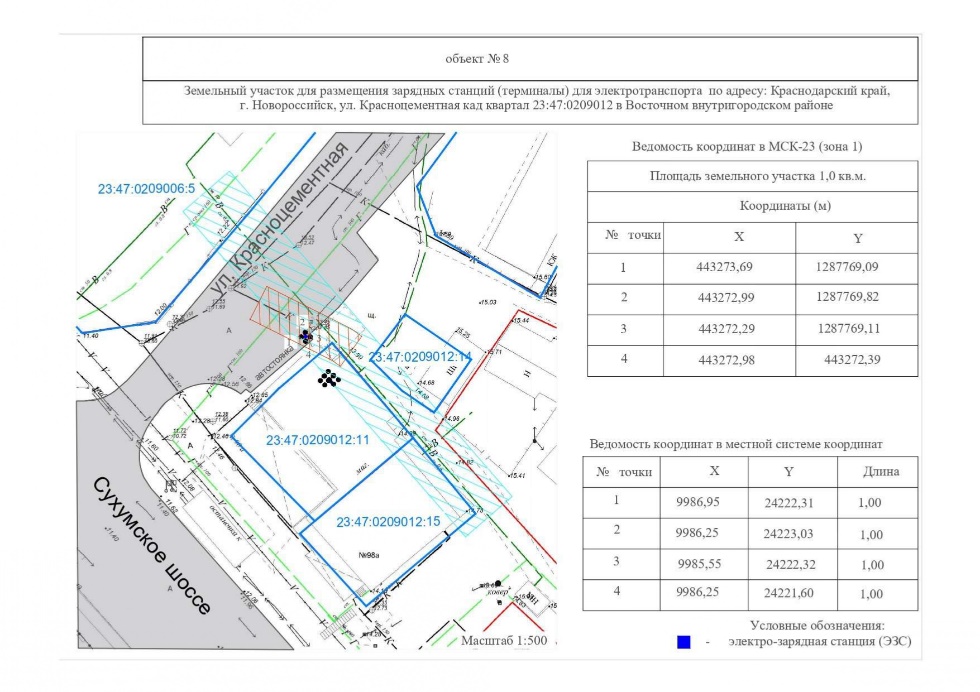 , 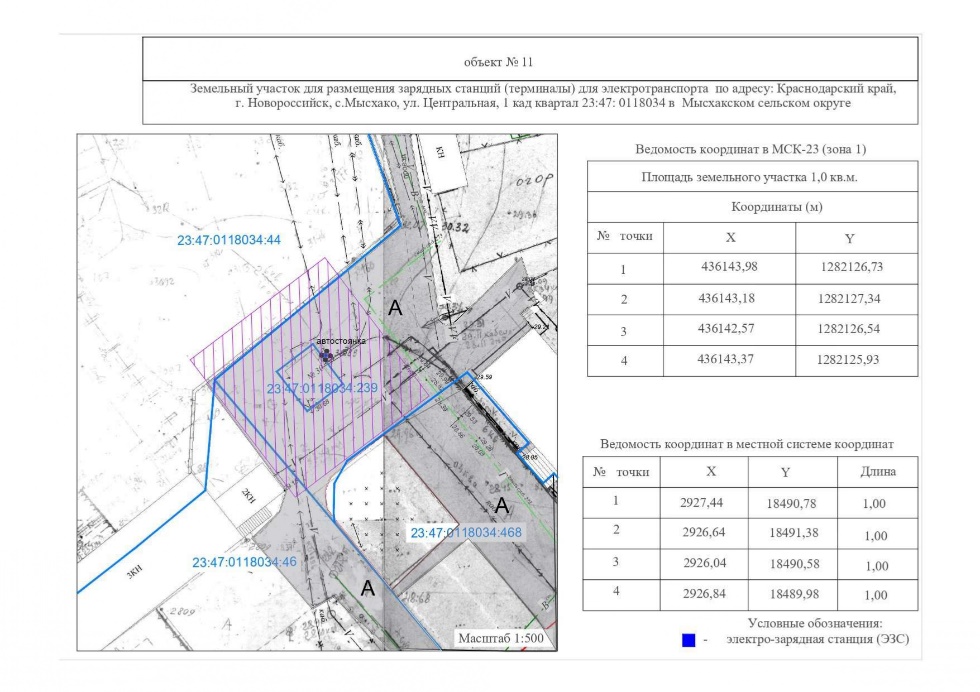 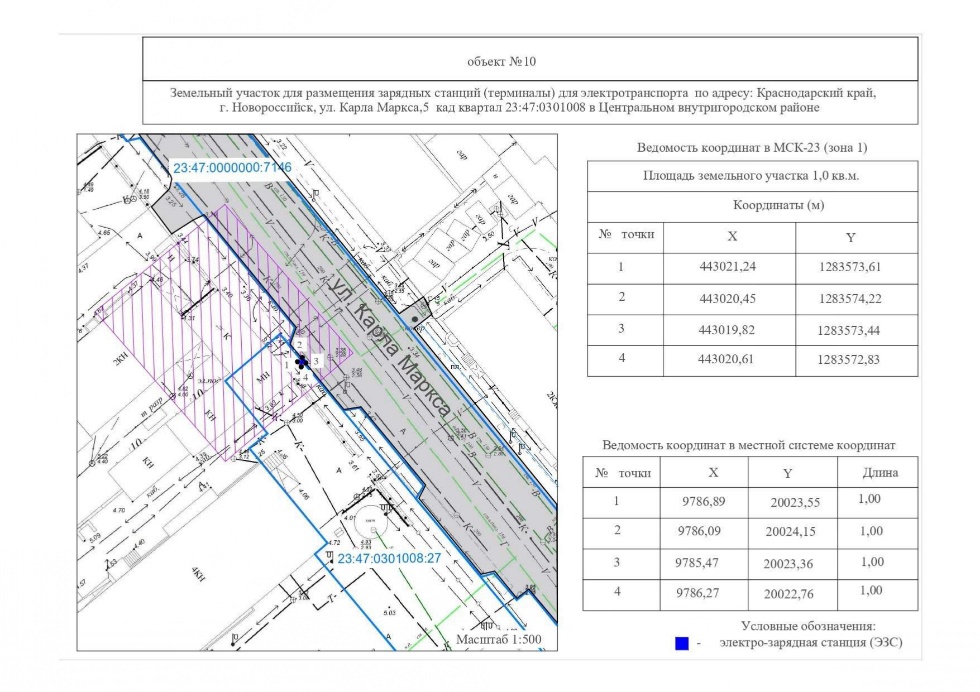 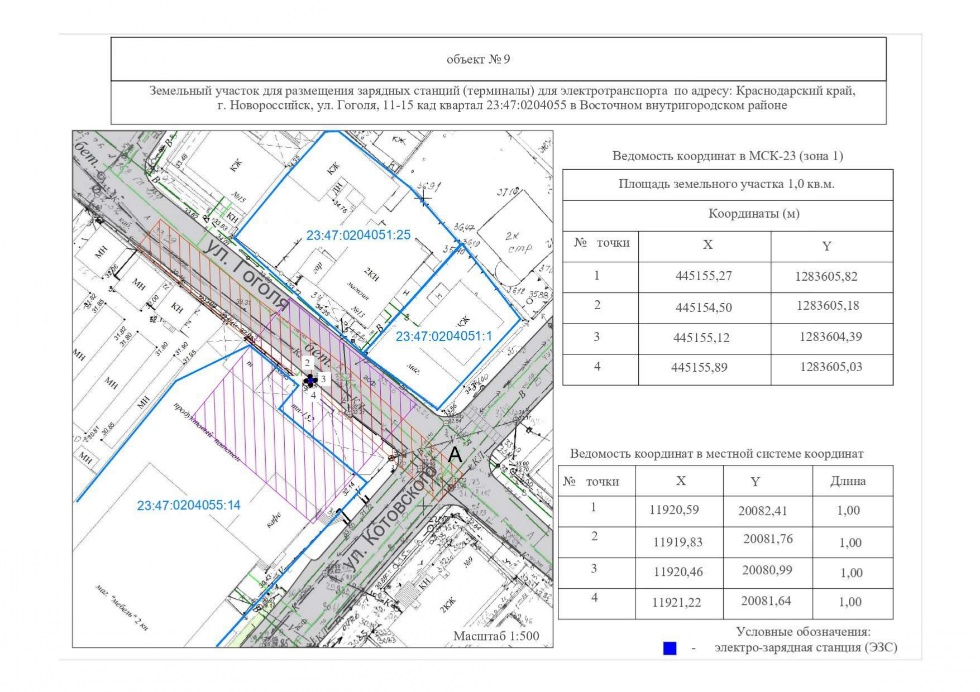 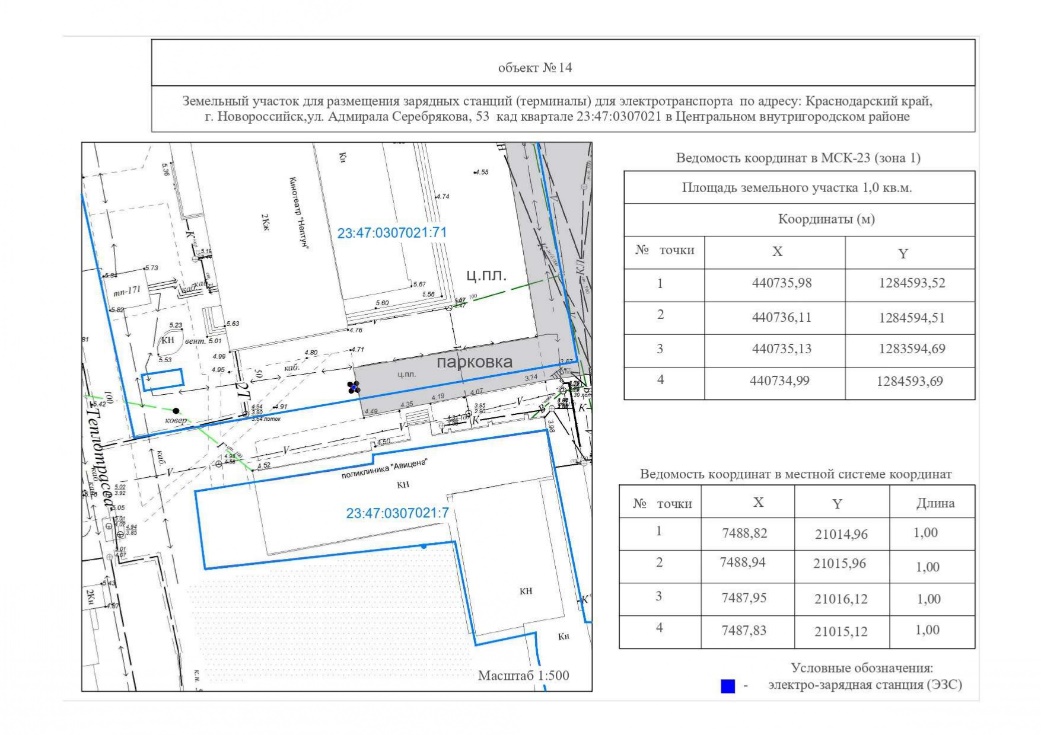 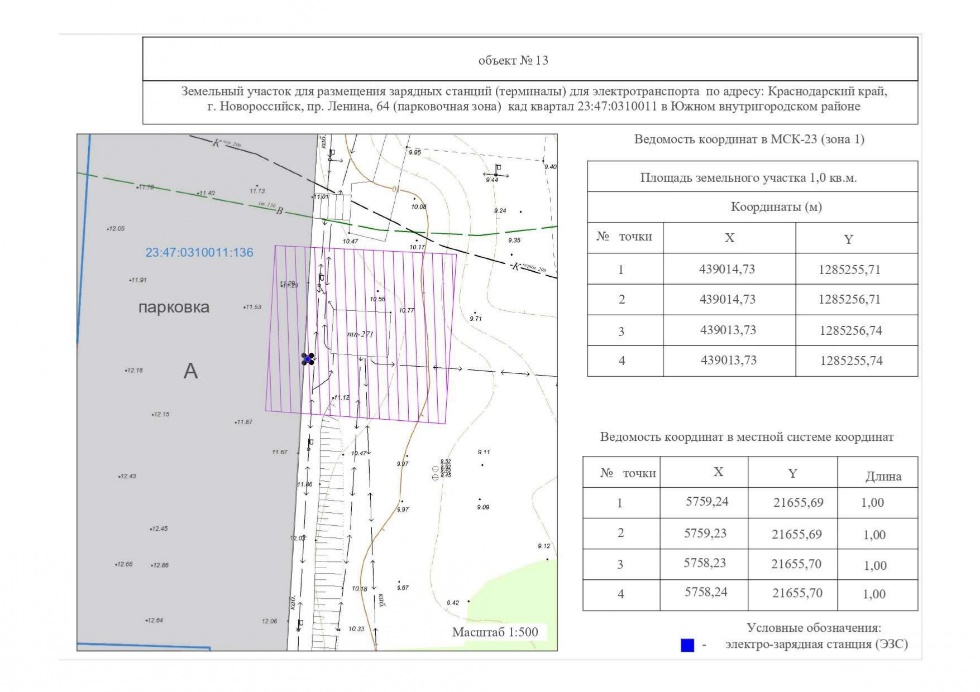 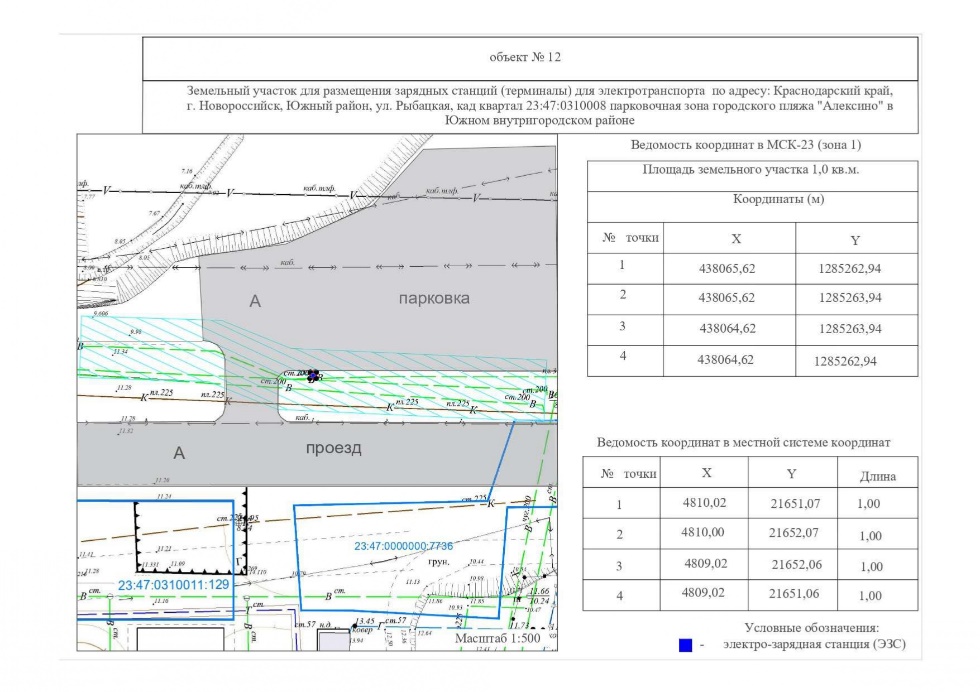 СХЕМАразмещения «быстрых» электро-зарядных станций, для размещения которых не требуется разрешение на строительство на территории муниципального образования город Новороссийск                                                                                            УТВЕРЖДЕНА                                                                                                                           Постановлением администрации                                                                                                                      муниципального образования                                                                                                      город Новороссийск                                                                                                              от_____________№______Порядковый номер объектаАдресный ориентир – место размещения объекта(ов) или наименование (описание) территории на которой предполагается размещение объекта(ов). Кадастровый квартал, номер земельного участка (в случае его наличия)Вид объекта(ов), предполагаемых к размещению на соответствующей территории, и их необходимое количествоПлощадь территории, на которой планируется размещение объекта(ов), размеры объекта(ов)Примечание123451Краснодарский край, г. Новороссийск, ул. Молодежная/ул. Пионерскаякад. квартал 23:47:0309017 в Южном внутригородском районеПункт «быстрых» электро-зарядных станций для электротранспорта31,6 кв.м.Зоны с особыми условиями использования и режимом хозяйственной деятельности:земельный участок расположен в охранной зоне сетей теплоснабжения.2Краснодарский край, г. Новороссийск, ул. Советов, 55, кад. квартал 23:47:0305018 в Центральном внутригородском районПункт «быстрых» электро-зарядных станций для электротранспорта30,5 кв.м.Зоны с особыми условиями использования и режимом хозяйственной деятельности: земельный участок расположен в водоохранной зоне Черного моря; земельный участок расположен в охранной зоне сетей электрокабеля, газопровода.3Краснодарский край, г. Новороссийск, ул. Советов, (вблизи дома №20) кад. номер ЗУ 23:47:0301004:1408 в Центральном внутригородском районПункт «быстрых» электро-зарядных станций для электротранспорта29,0 кв.м.Зона подтопления территории г. Новороссийск, с. Владимировка, с. Гайдук Новороссийского городского поселения Новороссийского района Краснодарского края при половодьях и паводках р. Старый Цемес, р. Цемес 1% обеспеченности; водоохранная зона Черного моря; земельный участок расположен в охранной зоне сетей связи, водопровода.4Краснодарский край, г. Новороссийск, ул. Леднева 2 (Платная парковка),  кад. номер ЗУ 23:47:0000000:6775 в Центральном внутригородском районПункт «быстрых» электро-зарядных станций для электротранспорта32,5 кв.м.Санитарно-защитная зона для АО "Новорослесэкспорт" г.Новороссийск, Зона подтопления территории г. Новороссийск, с. Владимировка, с. Гайдук Новороссийского городского поселения Новороссийского района Краснодарского края при половодьях и паводках р. Старый Цемес, р. Цемес 1% обеспеченности; Часть водоохранной зоны Черного моря, земельный участок расположен в охранной зоне электросетей, водопровода, канализации.5Краснодарский край, г. Новороссийск, ул. Коммунистическая (парковочная зона), кад. номер ЗУ 23:47:0000000:6657 в Центральном внутригородском район  Пункт «быстрых» электро-зарядных станций для электротранспорта30,7 кв.м.ЗОУИТ Охранная зона ВЛ-0.4кВ ; земельный участок расположен в охранной зоне сетей связи, водопровода, газопровода6Краснодарский край, г. Новороссийск, ул. Чайковского парковочная зона, кад. номер ЗУ 23:47:0000000:6785 в  Центральном внутригородском районПункт «быстрых» электро-зарядных станций для электротранспорта30,0 кв.м.ЗОУИТ Зона подтопления территории г. Новороссийск, с. Владимировка, с. Гайдук Новороссийского городского поселения Новороссийского района Краснодарского края при половодьях и паводках р. Старый Цемес, р. Цемес 1% обеспеченности;   земельный участок расположен в охранной зоне сетей связи, в зоне кратковременного затопления частично7Краснодарский край, г. Новороссийск, Анапское шоссе, 53А (парковка м-на Пятерочка), кад. квартал 23:47:0111016 в Приморском внутригородском районПункт «быстрых» электро-зарядных станций для электротранспорта30,6 кв.м.ЗОУИТ Зона подтопления территории г. Новороссийск, с. Владимировка, с. Гайдук Новороссийского городского поселения Новороссийского района Краснодарского края при половодьях и паводках р. Старый Цемес, р. Цемес 1% обеспеченностиземельный участок расположен в охранной зоне сетей электрокабеля, связи  газопровода.8Краснодарский край, г. Новороссийск, ул. Красноцементная,  кад. квартал 23:47:0209012 в Восточном внутригородском районеПункт «быстрых» электро-зарядных станций для электротранспорта1 кв.м.Зоны с особыми условиями использования и режимом хозяйственной деятельности:Земельный участок расположен в охранной зоне водопровода и водоотведения,Земельный участок расположен в водохранной зоне Черного моря9Краснодарский край, г. Новороссийск, ул. Гоголя, 11-15,  кад. квартал 23:47:0204055 в Восточном внутригородском районеПункт «быстрых» электро-зарядных станций для электротранспорта1 кв.м.Зоны с особыми условиями использования и режимом хозяйственной деятельности:Земельный участок расположен в охранной зоне электросетей и водоотведения.10Краснодарский край, г. Новороссийск, ул. Карла Маркса, 5, кад. квартал 23:47:0301008 в Центральном внутригородском районеПункт «быстрых» электро-зарядных станций для электротранспорта1 кв.м.Зоны с особыми условиями использования и режимом хозяйственной деятельности:Земельный участок расположен в охранной зоне электросетейЗемельный участок расположен в водохранной зоне Черного моря11Краснодарский край, г. Новороссийск, поселок Мысхако, ул. Центральная, 1, кад. квартал 23:47:0118034 в Мысхакском сельском округеПункт «быстрых» электро-зарядных станций для электротранспорта1 кв.м.Зоны с особыми условиями использования и режимом хозяйственной деятельности:Земельный участок расположен в охранной зоне электросетей12Краснодарский край, г. Новороссийск, Южный район, ул. Рыбацкая, кад. квартал 23:47:0310008 парковочная зона городского пляжа «Алексино» в Южном внутригородском районеПункт «быстрых» электро-зарядных станций для электротранспорта1 кв.м.Зоны с особыми условиями использования и режимом хозяйственной деятельности: Земельный участок расположен в охранной зоне водопровода Земельный участок расположен в водохранной зоне Черного моря13Краснодарский край, г. Новороссийск,  пр-кт Ленина, 64  кад. квартал 23:47:0310011 (парковочная зона) в Южном внутригородском районеПункт «быстрых» электро-зарядных станций для электротранспорта1 кв.м.Зоны с особыми условиями использования и режимом хозяйственной деятельности:Земельный участок расположен в охранной зоне электросетейЗемельный участок расположен в водохранной зоне Черного моря14Краснодарский край, г. Новороссийск, ул. Адмирала Серебрякова, 53, кад. квартал 23:47:0307021 в Центральном внутригородском районеПункт «быстрых» электро-зарядных станций для электротранспорта1 кв.м.Зоны с особыми условиями использования и режимом хозяйственной деятельности:Земельный участок расположен в водохранной зоне Черного моряРазмещение объектов электрозарядной инфраструктуры в границах автомобильных дорог общего пользования местного значения осуществляется в соответствии с СП 59.13330.2020 «Доступность зданий и сооружений для маломобильных групп населения», ГОСТ Р 52766-2007 «Дороги автомобильные общего пользования. Элементы обустройства. Общие требования», СП 42.13330.2016 «Градостроительство. Планировка и застройка городских и сельских поселений. Актуализированная редакция СНиП 2.07.01-89*» без заужения конструктивных элементов автомобильных дорог (тротуаров, автомобильных парковок) до параметров менее нормативных.Места для остановки и стоянки электромобилей обозначаются в соответствии с требованиями ГОСТ Р 52289-2019 «Технические средства организации дорожного движения. Правила применения дорожных знаков, разметки, светофоров, дорожных ограждений и направляющих устройств». Объекты электрозарядной инфраструктуры обустраиваются в соответствии с требованиями ГОСТ Р МЭК 61851-1-2013 «Система токопроводящей зарядки электромобилей. Часть 1. Общие требования».